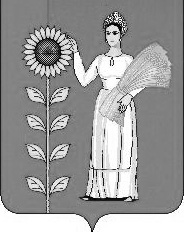 СОВЕТ ДЕПУТАТОВ СЕЛЬСКОГО ПОСЕЛЕНИЯТИХВИНСКИЙ СЕЛЬСОВЕТДобринского муниципального района Липецкой областиРоссийской Федерации47 -я сессия VсозываРЕШЕНИЕОб исполнении бюджета сельского поселения                        Тихвинский сельсовет за 2018 год»11.03.2019г                                    д.Большая Плавица                              №180-рс	
                    Рассмотрев представленный администрацией сельского поселения Тихвинский сельсовет проект решения «Об  исполнении бюджета сельского  бюджета за 2018 год», руководствуясь  Уставом сельского поселения Тихвинский сельсовет, Положением «О бюджетном процессе администрации сельского поселения Тихвинский сельсовет»  и учитывая решение постоянной комиссии по экономике, бюджету, муниципальной собственности и социальным вопросам,  Совет депутатов  сельского поселения Тихвинский сельсовет             Р Е Ш И Л :                                                                                                                1.Утвердить  отчет «Об исполнении бюджета сельского поселения  за 2018 год (прилагается).                   2. Направить указанный нормативный правовой акт главе сельского поселения для подписания и официального обнародования.               3. Настоящее решение вступает в силу со дня его обнародования.    Председатель Совета депутатов    сельского поселения                                                                                    Тихвинский сельсовет                                                                              А.Г.Кондратов Утвержден     Советом депутатов сельского поселения Тихвинский сельсоветот 11.03.2019г N 180-рсОТЧЕТоб исполнении бюджета сельского поселения  Тихвинский  сельсовет за 2018 год            1. Утвердить отчет об итогах исполнения сельского бюджета за 2018 год по доходам в сумме 8633919,57 рублей и по расходам в сумме 7631112,25 рублей с превышением доходов над расходами (профицитом) в сумме -1002807,32 рублей.          2.Утвердить исполнение местного бюджета по следующим показателям:- источникам финансирования дефицита бюджета сельского поселения на 2018 год согласно приложению 1 к настоящему решению.- доходам бюджета по кодам классификации доходов бюджетов согласно приложению 5 к настоящему решению; - расходам бюджета по разделам и подразделам классификации расходов бюджетов согласно приложению 7 к настоящему решению ;-расходам бюджета по ведомственной структуре расходов местного бюджета согласно приложению  9     к настоящему решению;- расходам бюджета по разделам, подразделам, целевым статьям и видам расходов функциональной классификации расходов бюджетов согласно приложению 11 к настоящему решению;- по объему межбюджетных трансфертов, предусмотренных к получению из областного бюджета согласно приложению 13 к настоящему решению;-по объему межбюджетных трансфертов, передаваемых бюджету муниципального района из бюджета сельского поселения на осуществление части полномочий по решению вопросов местного значения на 2018г. согласно приложению 15 к настоящему решению- по объему межбюджетных трансфертов, предусмотренных к получению из районного бюджета согласно приложению 17 к настоящему решению;- по программе муниципальных заимствований  сельского поселения согласно приложению 18 к настоящему решению;        3.  Настоящее решение вступает в силу со дня его официального обнародования.Глава сельского поселения Тихвинский сельсовет		         А.Г.КондратовПриложение  1 к  отчету об исполнении бюджета сельского поселения Тихвинский сельсовет  на 2018г.ИСТОЧНИКИ ФИНАНСИРОВАНИЯ ДЕФИЦИТА БЮДЖЕТАСЕЛЬСКОГО ПОСЕЛЕНИЯ   НА 2018 ГОД Приложение  5 к  отчету об исполнении бюджета сельского поселения Тихвинский сельсовет на 2018г.Объем доходов по бюджету сельского поселения                                                                                                                                                           Тихвинский сельсовет на 2018 год                                                                                                                                                                                                                                                                                 (в рублях )Приложение  7 к  отчету об исполнении бюджета сельского поселения Тихвинский сельсовет на 2018г.Распределение бюджетных ассигнований сельского поселения по разделам и подразделам  классификации расходов бюджетов Российской Федерации на 2018 год                                                                                                                                                                                     руб.                                                                    				Приложение  9 к  отчету об исполнении бюджета сельского поселения Тихвинский сельсовет на 2018г.ВЕДОМСТВЕННАЯ   СТРУКТУРАрасходов бюджета сельского поселения на 2018 год						руб.		          Приложение  11 к  отчету об исполнении бюджета сельского поселения Тихвинский сельсовет на 2018г.Распределение расходов бюджета сельского поселения по разделам, подразделам,целевым статьям (муниципальным программам и непрограммным направлениям деятельности), группам видов расходов классификации расходовбюджетов Российской Федерации на 2018 год						руб.Приложение  13 к  отчету об исполнении бюджета сельского поселения Тихвинский сельсовет на 2018г.Объем межбюджетных трансфертов, предусмотренных к получениюиз областного бюджета на 2018 год										                руб.Приложение  15 к  отчету об исполнении бюджета сельского поселения Тихвинский сельсовет на 2018г.Объем межбюджетных трансфертов, передаваемых бюджету муниципального района  из бюджета сельского поселения на осуществление части  полномочий  по решению вопросов местного значения  на 2018 год	руб.				     Приложение  17 к  отчету об исполнении бюджета сельского поселения Тихвинский сельсовет на 2018г.Объем межбюджетных трансфертов, предусмотренных к получению из районного бюджета на 2018 год Приложение  18 к  отчету об исполнении бюджета сельского поселения Тихвинский сельсовет на 2018г. МУНИЦИПАЛЬНЫХ ЗАИМСТВОВАНИЙ СЕЛЬСКОГО ПОСЕЛЕНИЯ                             НА  2018 ГОД И НА ПЛАНОВЫЙ ПЕРИОД 2019 и 2020 ГОДОВНаименование групп, подгрупп,статей, подстатей, элементов, кодов экономической классификации источников внутреннего финансирования дефицита бюджетаКод администратораКод бюджетной классификации2018 годПолучение кредитов от других бюджетов бюджетной системы Российской Федерации бюджетами сельских поселений в валюте Российской Федерации91801 03 01 00 10 0000 710800 000,00Погашение бюджетами сельских поселений кредитов от других бюджетов бюджетной системы Российской Федерации в валюте Российской Федерации91801 03 01 00 10 0000 810- 800 000,00Изменение остатков на счетах по учету средств бюджетов91801 05 00 00 00 0000 000187572,00ИТОГО187 572,00Код бюджетной классификацииНаименование показателей2018 годКод бюджетной классификацииНаименование показателей2018 годНалоговые доходы1 698 884,16101 02000 00 0000 110Налог на доходы с физических лиц99 683,40105 01000 00 0000 110Налог, взимаемый в связи с применением упрощенной системы налогообложения649 119,20106 01000 00 0000 110Налог на имущество с физических лиц174 893,94106 06000 00 0000 110Земельный налог775 187,62Неналоговые доходы40 603,76111 05 025 10 0000 120Доходы, получаемые в виде арендной платы за земли после разграничения государственной собственности на землю, а также средства от продажи права на заключение договоров аренды указанных земельных участков (за исключением земельных участков муниципальных бюджетных и автономных учреждений)13 949,78116 03 050 10 0000 140Денежные взыскания (штрафы) за нарушение законодательства Российской Федерации о контрактной системе в сфере закупок товаров, работ, услуг для обеспечения государственных и муниципальных нужд для нужд сельских поселений7 925,11117 14030 10 0000 180Средства самообложения граждан, зачисляемые в бюджеты сельских поселений18 728,871 00 00000 00 0000 000Итого собственных доходов1 739 487,922 02 15001 10 0000 151Дотация бюджетам сельских поселений  на выравнивание бюджетной обеспеченности поселений1 668 600,002 02 15002 10 0000 151Дотация бюджетам сельских поселений  на поддержку мер по обеспечению сбалансированности местных бюджетов888 800,002 02 35118 10 0000 151Субвенция бюджетам поселений на осуществление первичного воинского учета на территориях, где отсутствуют военные комиссариаты74 400,002 02 40014 10 0000 151Межбюджетные трансферты, передаваемые бюджетам сельских поселений из бюджетов муниципальных районов на осуществление части полномочий по решению вопросов местного значения в соответствии с заключенными соглашениями2 221 726,192 02 29999 10 0000 151Прочие субсидии бюджетам сельских поселений1 790905,462 02 499999 10 0000 151Прочие межбюджетные трансферты, передаваемые бюджетам сельских поселений39 600,002 02 90054 10 0000 151Прочие безвозмездные поступления в бюджеты сельских поселений от бюджетов муниципальных районов250 000,002 00 00000 00 0000 000Безвозмездные поступления, всего6 894 431,65ВСЕГО ДОХОДОВ     8 633 919,57НаименованиеРазделПодраздел2018 годВсего7 631 112,25Общегосударственные вопросы01002 160 952,26Функционирование высшего должностного лица субъекта Российской Федерации и муниципального образования0102735 177,22Функционирование Правительства Российской Федерации, высших исполнительных органов государственной власти субъектов Российской Федерации, местных администраций 01041 149 607,41Обеспечение деятельности финансовых, налоговых и таможенных органов и органов финансового (финансово-бюджетного) надзора0106149 970,00Другие общегосударственные вопросы0113           126 197,63Национальная оборона0200           74 400,00Мобилизационная и вневойсковая подготовка020374 400,00Национальная экономика04002 222 126,19Дорожное хозяйство04092 182 126,19Другие вопросы в области национальной экономики0412   40 000,00Жилищно-коммунальное хозяйство05001 585 445,85Благоустройство0503          1 585 445,85Культура, кинематография 08001 527 139,00Культура  08011 527 139,00Физическая культура и спорт110060 249,00Массовый спорт110260 249,00Обслуживание государственного и муниципального долга1300799,95Обслуживание государственного внутреннего и муниципального долга1301799,95НаименованиеГлавныйраспорядительРазделПодразделЦелевая статьяВид расходовсуммаАдминистрация сельского поселения Тихвинский сельсовет Добринского муниципального района Липецкой области Российской Федерации, всего9187 631 112,25Общегосударственные вопросы918012 160 952,26Функционирование высшего должностного лица субъекта Российской Федерации и муниципального образования9180102735 177,22Непрограммные расходы бюджета сельского поселения918010299 0 00 00000735 177,22Обеспечение деятельности органов местного самоуправления  сельского поселения918010299 1 00 00000735 177,22Обеспечение деятельности главы местной администрации (исполнительно-распорядительного органа муниципального образования) 918010299 1 00 00050735 177,22Расходы на выплаты персоналу в целях обеспечения выполнения функций государственными (муниципальными) органами, казенными учреждениями, органами управления государственными внебюджетными фондами918010299 1 00 00050100  735 177,22Функционирование Правительства Российской Федерации, высших исполнительных органов государственной власти субъектов Российской Федерации, местных администраций 91801041 149 607,41Непрограммные расходы бюджета поселения918010499 0 00 000001 149 607,41Иные  непрограммные мероприятия918010499 9 00 000001 149 4607,41Расходы на выплаты по оплате труда работников органов местного самоуправления 918010499 9 00 00110747 172,96Расходы на выплаты персоналу в целях обеспечения выполнения функций государственными (муниципальными) органами, казенными учреждениями, органами управления государственными внебюджетными фондами918010499 9 00 00110100747 172,96Расходы на обеспечение функций органов местного самоуправления (за исключением расходов на выплаты по оплате труда работников указанных органов) 918010499 9 00 00120402 434,45Закупка товаров, работ и услуг для обеспечения государственных (муниципальных) нужд918010499 9 00 00120200384 251,21Иные бюджетные ассигнования918010499 9 00 0012080018 183,24Обеспечение деятельности финансовых, налоговых и таможенных органов и органов финансового (финансово-бюджетного) надзора9180106149970,00Непрограммные расходы бюджета поселения918010699 0 00 00000149 970,00Иные непрограммные мероприятия 918010699 9 00 00000149 970,00Межбюджетные трансферты бюджету муниципального района из бюджета поселения на осуществление части полномочий по решению вопросов местного значения в соответствии с заключенным соглашением 918010699 9 00 00130149 970,00Межбюджетные трансферты918010699 9 00 00130500149 970,00Другие общегосударственные вопросы9180113    126 197,63Муниципальная программа сельского поселения «Устойчивое развитие территории сельского поселения Тихвинский сельсовет на 2014-2020 годы»918011301 0 00 00000126 197,63Подпрограмма «Обеспечение реализации муниципальной политики на территории сельского поселения Тихвинский сельсовет»918011301 4 00 00000126 197,63Основное мероприятие «Приобретение услуг по сопровождению сетевого программного обеспечения по электронному ведению похозяйственного учета918011301 4 02 0000014 000,00Приобретение программного обеспечения по электронному ведению похозяйственного учета в поселении918011301 4 02 867907 737,27Закупка товаров, работ и услуг для обеспечения  (государственных) муниципальных нужд918011301 4 02 867902007 737,27Расходы на приобретение программного обеспечения  на условиях софинансирования с областным бюджетом918011301 4 02 S67906 262,73Закупка товаров, работ и услуг для обеспечения  (государственных) муниципальных нужд918011301 4 02 S67902006 262,73Основное мероприятие «Ежегодные членские взносы в Ассоциацию «Совета муниципальных образований» 918011301 4 04 000002 715,00Расходы на оплату членских взносов918011301 4 04 200802 715,00Иные бюджетные ассигнования918011301 4 04 200808002 715,00Основное мероприятие «Прочие мероприятия сельского поселения»918011301 4 10 0000069 882,63Реализация направления расходов основного мероприятия «Прочие мероприятия сельского поселения»918011301 4 10 9999969 882,63Закупка товаров, работ и услуг для обеспечения  (государственных) муниципальных нужд918011301 4 10 9999920069 882,63Основное мероприятие «Материальное поощрение органов местного самоуправления сельских поселений»918011301 4 12 00000                          39 600,00Расходы на материальное поощрение  органов местного самоуправления сельских поселений918011301 4 12 8706039 600,00Расходы на выплаты персоналу в целях обеспечения выполнения функций государственными (муниципальными) органами, казенными учреждениями, органами управления государственными внебюджетными фондами918011301 4 12 8706010039 600,00Национальная оборона918020074 400,00Мобилизационная  и вневойсковая подготовка918020374 400,00Непрограммные расходы бюджета поселения918020399 0 00 0000074 400,00Иные непрограммные мероприятия 918020399 9 00 0000074 400,00Осуществление первичного воинского учета на территориях, где отсутствуют военные комиссариаты  918020399 9 00 5118074 400,00Расходы на выплаты персоналу в целях обеспечения выполнения функций государственными (муниципальными) органами, казенными учреждениями, органами управления государственными внебюджетными фондами918020399 9 00 5118010068 300,00Закупка товаров, работ и услуг для обеспечения государственных (муниципальных) нужд918020399 9 00 511802006 100,00Национальная экономика918042 222 126,19Дорожное хозяйство(дорожные фонды)91804092 182 126,19Муниципальная программа сельского поселения «Устойчивое развитие территории сельского поселения Тихвинский сельсовет на 2014-2020 годы»918040901 0 00 000002 182 126,19Подпрограмма «Обеспечение населения качественной, развитой инфраструктурой и повышение уровня благоустройства территории сельского поселения Тихвинский сельсовет»918040901 1 00 000002 182 126,19Основное мероприятие «Содержание автодорог местного значения сельского поселения Тихвинский сельсовет»918040901 1 01 000002 182 126,19Расходы на содержание и текущий ремонт дорог918040901 1 01 411002 182 126,19Закупка товаров, работ и услуг для обеспечения государственных (муниципальных) нужд918040901 1 01 411002002 182 126,19Другие вопросы в области национальной экономики918041240 000,00Муниципальная программа сельского поселения «Устойчивое развитие территории сельского поселения Тихвинский сельсовет на 2014-2020 годы»918041201 0 00 0000040 000,00Подпрограмма «Обеспечение реализации муниципальной политики на территории сельского поселения Тихвинский сельсовет»918041201 4 00 0000040 000,00Основное мероприятие «Выполнение работ по внесению изменений в Правила землепользования и застройки сельского поселения Тихвинский сельсовет»918041201 4 11 0000040 000,00Расходы по выполнению работ по внесению изменений в Правила землепользования и застройки сельского поселения Тихвинский сельсовет918041201 4 11 2027040 000,00Закупка товаров, работ и услуг для обеспечения государственных (муниципальных) нужд918041201 4 11 2027020040 000,00Жилищно-коммунальное хозяйство91805001 585 445,85Благоустройство91805031 585 445,85Муниципальная программа сельского поселения «Устойчивое развитие территории сельского поселения Тихвинский сельсовет на 2014-2020 годы»918050301 0 00 000001 335 445,85Подпрограмма «Обеспечение населения качественной, развитой инфраструктурой и повышение уровня благоустройства территории сельского поселения Тихвинский сельсовет»918050301 1 00 000001 335445,85 Основное мероприятие «Текущие расходы на содержание, реконструкцию и поддержание в рабочем состоянии системы уличного освещения сельского поселения»918050301 1 03 00000562 425,00Расходы на уличное освещение на условиях софинансирования с областным бюджетом918050301 1 03 S6150562 425,00Закупка товаров, работ и услуг для обеспечения государственных (муниципальных) нужд918050301 1 03 S6150200562 425,00Основное мероприятие «Прочие мероприятия по благоустройству сельского поселения»918050301 1 05 0000050 668,50Реализация направления расходов основного мероприятия «Прочие мероприятия по благоустройству сельского поселения»918050301 1 05 9999950 668,50Закупка товаров, работ и услуг для обеспечения государственных (муниципальных) нужд918050301 1 05 9999920050 668,50Основное мероприятие «Модернизация (реконструкция) систем наружного освещения»918050301 1 06 00000722 352,35Расходы на модернизацию (реконструкцию) объектов наружного освещения918050301 1 06 86080670 906,19Закупка товаров, работ и услуг для обеспечения  (государственных) муниципальных нужд918050301 1 06 86080200670 906,19Расходы на модернизацию (реконструкцию) объектов наружного освещения на условиях софинансирования с областным бюджетом918050301 1 06 S608051 446,16Закупка товаров, работ и услуг для обеспечения государственных (муниципальных) нужд918050301 1 06 S608020051 446,16Непрограммные расходы бюджета поселения918050399 0 00 00000250 000,00Резервный фонд918050399 2 00 0000250 000,00Резервный фонд администрации сельского поселения918050399 2 00 05000250 000,00Расходы на содержание мест захоронения918050399 2 00 05000200250 000,00Культура, кинематография 91808001 527 139,00Культура 91808011 527 139,00Муниципальная программа сельского поселения «Устойчивое развитие территории сельского поселения Тихвинский сельсовет на 2014-2020 годы»918080101 0 00 000001 527 139,00Подпрограмма «Развитие социальной сферы на территории сельского поселения Тихвинский сельсовет»918080101 2 00 000001 527 139,00Основное мероприятие «Создание условий и проведение мероприятий направленных на развитие культуры сельского поселения»918080101 2 01 000001 527 139,00Предоставление бюджетным и автономным учреждениям субсидий 918080101 2 01 090001 527 139,00Предоставление субсидий бюджетным, автономным учреждениям и иным некоммерческим организациям918080101 2 01 090006001 527 139,00Физическая культура и спорт9181160 249,00Массовый спорт918110260 249,00Муниципальная программа сельского поселения «Устойчивое развитие территории сельского поселения Тихвинский сельсовет на 2014-2020 годы»918110201 0 00 0000060 249,00Подпрограмма «Развитие социальной сферы на территории сельского поселения Тихвинский сельсовет»918110201 2 00 0000060 249,00Основное мероприятие «Создание условий и проведение мероприятий, направленных на развитие физкультуры и массового спорта»918110201 2 01 0000060 249,00Расходы, направленные на устройство хоккейной площадки918110201 2 01 2005060 249,00Закупка товаров, работ и услуг для обеспечения государственных (муниципальных) нужд918110201 2 01 2005020060 249,00Обслуживание государственного и муниципального долга91813799,95Обслуживание государственного внутреннего и муниципального долга9181301799,95Муниципальная программа сельского поселения «Устойчивое развитие территории сельского поселения Тихвинский сельсовет на 2014-2020 годы»918130101 0 00 00000799,95Подпрограмма «Обеспечение реализации муниципальной политики на территории сельского поселения Тихвинский сельсовет»918130101 4 00 00000799,95Основное мероприятие «Обслуживание муниципального долга»918130101 4 05 00000799,95Расходы по обслуживанию муниципального долга918130101 4 05 20090799,95Обслуживание государственного (муниципального) долга918130101 4 05 20090700799,95НаименованиеРазделПодразделЦелевая статьяВид расходовсуммаАдминистрация сельского поселения Тихвинский сельсовет Добринского муниципального района Липецкой области Российской Федерации, всего7 631 112,25Общегосударственные вопросы012 160 952,26Функционирование высшего должностного лица субъекта Российской Федерации и муниципального образования0102735 177,22Непрограммные расходы бюджета сельского поселения010299 0 00 00000735 177,22Обеспечение деятельности органов местного самоуправления  сельского поселения010299 1 00 00000735 177,22Обеспечение деятельности главы местной администрации (исполнительно-распорядительного органа муниципального образования) 010299 1 00 00050735 177,22Расходы на выплаты персоналу в целях обеспечения выполнения функций государственными (муниципальными) органами, казенными учреждениями, органами управления государственными внебюджетными фондами010299 1 00 00050100  735 177,22Функционирование Правительства Российской Федерации, высших исполнительных органов государственной власти субъектов Российской Федерации, местных администраций 01041 150 424,00Непрограммные расходы бюджета поселения010499 0 00 000001 149 607,41Иные  непрограммные мероприятия010499 9 00 000001 149 607,41Расходы на выплаты по оплате труда работников органов местного самоуправления 010499 9 00 00110747 172,96Расходы на выплаты персоналу в целях обеспечения выполнения функций государственными (муниципальными) органами, казенными учреждениями, органами управления государственными внебюджетными фондами010499 9 00 00110100747 172,96Расходы на обеспечение функций органов местного самоуправления (за исключением расходов на выплаты по оплате труда работников указанных органов) 010499 9 00 00120402 434,45Закупка товаров, работ и услуг для обеспечения государственных (муниципальных) нужд010499 9 00 00120200384 251,21Иные бюджетные ассигнования010499 9 00 00120800 18 183,24Обеспечение деятельности финансовых, налоговых и таможенных органов и органов финансового (финансово-бюджетного) надзора0106149970,00Непрограммные расходы бюджета поселения010699 0 00 00000149 970,00Иные непрограммные мероприятия 010699 9 00 00000149 970,00Межбюджетные трансферты бюджету муниципального района из бюджета поселения на осуществление части полномочий по решению вопросов местного значения в соответствии с заключенным соглашением 010699 9 00 00130149 970,00Межбюджетные трансферты010699 9 00 00130500149 970,00Другие общегосударственные вопросы0113    126 197,63Муниципальная программа сельского поселения «Устойчивое развитие территории сельского поселения Тихвинский сельсовет на 2014-2020 годы»011301 0 00 00000126 197,63Подпрограмма «Обеспечение реализации муниципальной политики на территории сельского поселения Тихвинский сельсовет»011301 4 00 00000126 197,63Основное мероприятие «Приобретение услуг по сопровождению сетевого программного обеспечения по электронному ведению похозяйственного учета011301 4 02 0000014 000,00Приобретение программного обеспечения по электронному ведению похозяйственного учета в поселении011301 4 02 867907 737,27Закупка товаров, работ и услуг для обеспечения  (государственных) муниципальных нужд011301 4 02 867902007 737,27Расходы на приобретение программного обеспечения  на условиях софинансирования с областным бюджетом011301 4 02 S67906 262,73Закупка товаров, работ и услуг для обеспечения  (государственных) муниципальных нужд011301 4 02 S67902006 262,73Основное мероприятие «Ежегодные членские взносы в Ассоциацию «Совета муниципальных образований» 011301 4 04 000002 715,00Расходы на оплату членских взносов011301 4 04 200802 715,00Иные бюджетные ассигнования011301 4 04 200808002 715,00Основное мероприятие «Прочие мероприятия сельского поселения»011301 4 10 0000069 882,63Реализация направления расходов основного мероприятия «Прочие мероприятия сельского поселения»011301 4 10 9999969 882,63Закупка товаров, работ и услуг для обеспечения  (государственных) муниципальных нужд011301 4 10 9999920069 882,63Основное мероприятие «Материальное поощрение органов местного самоуправления сельских поселений»011301 4 12 00000                          39 600,00Расходы на материальное поощрение  органов местного самоуправления сельских поселений011301 4 12 8706039 600,00Расходы на выплаты персоналу в целях обеспечения выполнения функций государственными (муниципальными) органами, казенными учреждениями, органами управления государственными внебюджетными фондами011301 4 12 8706010039 600,00Национальная оборона020074 400,00Мобилизационная  и вневойсковая подготовка020374 400,00Непрограммные расходы бюджета поселения020399 0 00 0000074 400,00Иные непрограммные мероприятия 020399 9 00 0000074 400,00Осуществление первичного воинского учета на территориях, где отсутствуют военные комиссариаты  020399 9 00 5118074 400,00Расходы на выплаты персоналу в целях обеспечения выполнения функций государственными (муниципальными) органами, казенными учреждениями, органами управления государственными внебюджетными фондами020399 9 00 5118010068 300,00Закупка товаров, работ и услуг для обеспечения государственных (муниципальных) нужд020399 9 00 511802006 100,00Национальная экономика042 222 126,19Дорожное хозяйство(дорожные фонды)04092 182 126,19Муниципальная программа сельского поселения «Устойчивое развитие территории сельского поселения Тихвинский сельсовет на 2014-2020 годы»040901 0 00 000002 182 126,19Подпрограмма «Обеспечение населения качественной, развитой инфраструктурой и повышение уровня благоустройства территории сельского поселения Тихвинский сельсовет»040901 1 00 000002 182 126,19Основное мероприятие «Содержание автодорог местного значения сельского поселения Тихвинский сельсовет»040901 1 01 000002 182 126,19Расходы на содержание и текущий ремонт дорог040901 1 01 411002 182 126,19Закупка товаров, работ и услуг для обеспечения государственных (муниципальных) нужд040901 1 01 411002002 182 126,19Другие вопросы в области национальной экономики041240 000,00Муниципальная программа сельского поселения «Устойчивое развитие территории сельского поселения Тихвинский сельсовет на 2014-2020 годы»041201 0 00 0000040 000,00Подпрограмма «Обеспечение реализации муниципальной политики на территории сельского поселения Тихвинский сельсовет»041201 4 00 0000040 000,00Основное мероприятие «Выполнение работ по внесению изменений в Правила землепользования и застройки сельского поселения Тихвинский сельсовет»041201 4 11 0000040 000,00Расходы по выполнению работ по внесению изменений в Правила землепользования и застройки сельского поселения Тихвинский сельсовет041201 4 11 2027040 000,00Закупка товаров, работ и услуг для обеспечения государственных (муниципальных) нужд041201 4 11 2027020040 000,00Жилищно-коммунальное хозяйство05001 585 445,85Благоустройство05031 585 445,85Муниципальная программа сельского поселения «Устойчивое развитие территории сельского поселения Тихвинский сельсовет на 2014-2020 годы»050301 0 00 000001 335 445,85Подпрограмма «Обеспечение населения качественной, развитой инфраструктурой и повышение уровня благоустройства территории сельского поселения Тихвинский сельсовет»050301 1 00 000001 335 445,85 Основное мероприятие «Текущие расходы на содержание, реконструкцию и поддержание в рабочем состоянии системы уличного освещения сельского поселения»050301 1 03 00000562 425,00Расходы на уличное освещение на условиях софинансирования с областным бюджетом050301 1 03 S6150562 425,00Закупка товаров, работ и услуг для обеспечения государственных (муниципальных) нужд050301 1 03 S6150200562 425,00Основное мероприятие «Прочие мероприятия по благоустройству сельского поселения»050301 1 05 0000050 668,50Реализация направления расходов основного мероприятия «Прочие мероприятия по благоустройству сельского поселения»050301 1 05 9999950 668,50Закупка товаров, работ и услуг для обеспечения государственных (муниципальных) нужд050301 1 05 9999920050 668,50Основное мероприятие «Модернизация (реконструкция) систем наружного освещения»050301 1 06 00000722352,35Расходы на модернизацию (реконструкцию) объектов наружного освещения050301 1 06 86080670906,19Закупка товаров, работ и услуг для обеспечения  (государственных) муниципальных нужд050301 1 06 86080200670906,19Расходы на модернизацию (реконструкцию) объектов наружного освещения на условиях софинансирования с областным бюджетом050301 1 06 S608051 446,16Закупка товаров, работ и услуг для обеспечения государственных (муниципальных) нужд050301 1 06 S608020051 446,16Непрограммные расходы бюджета поселения050399 0 00 00000250 000,00Резервный фонд050399 2 00 0000250 000,00Резервный фонд администрации сельского поселения050399 2 00 05000250 000,00Расходы на содержание мест захоронения050399 2 00 05000200250 000,00Культура, кинематография 08001 527 139,00Культура 08011 527 139,00Муниципальная программа сельского поселения «Устойчивое развитие территории сельского поселения Тихвинский сельсовет на 2014-2020 годы»080101 0 00 000001 527 139,00Подпрограмма «Развитие социальной сферы на территории сельского поселения Тихвинский сельсовет»080101 2 00 000001 527 139,00Основное мероприятие «Создание условий и проведение мероприятий направленных на развитие культуры сельского поселения»080101 2 01 000001 527 139,00Предоставление бюджетным и автономным учреждениям субсидий 080101 2 01 090001 527 139,00Предоставление субсидий бюджетным, автономным учреждениям и иным некоммерческим организациям080101 2 01 090006001 527 139,00Физическая культура и спорт1160 249,00Массовый спорт110260 249,00Муниципальная программа сельского поселения «Устойчивое развитие территории сельского поселения Тихвинский сельсовет на 2014-2020 годы»110201 0 00 0000060 249,00Подпрограмма «Развитие социальной сферы на территории сельского поселения Тихвинский сельсовет»110201 2 00 0000060 249,00Основное мероприятие «Создание условий и проведение мероприятий, направленных на развитие физкультуры и массового спорта»110201 2 01 0000060 249,00Расходы, направленные на устройство хоккейной площадки110201 2 01 2005060 249,00Закупка товаров, работ и услуг для обеспечения государственных (муниципальных) нужд110201 2 01 2005020060 249,00Обслуживание государственного и муниципального долга13799,95Обслуживание государственного внутреннего и муниципального долга1301799,95Муниципальная программа сельского поселения «Устойчивое развитие территории сельского поселения Тихвинский сельсовет на 2014-2020 годы»130101 0 00 00000799,95Подпрограмма «Обеспечение реализации муниципальной политики на территории сельского поселения Тихвинский сельсовет»130101 4 00 00000799,95Основное мероприятие «Обслуживание муниципального долга»130101 4 05 00000799,95Расходы по обслуживанию муниципального долга130101 4 05 20090799,95Обслуживание государственного (муниципального) долга130101 4 05 20090700799,95СуммаДотация бюджетам сельских поселений на выравнивание бюджетной обеспеченности поселений 1 668 600,00Дотация  бюджетам сельских поселений на поддержку мер по обеспечению сбалансированности местных бюджетов888 800,00Субвенция из областного фонда компенсаций на осуществление полномочий по первичному воинскому учету на территориях, где отсутствуют военные комиссариаты74 400,00ВСЕГО2 631 800,00Переданные полномочия на осуществление части по решению вопросов местного значения2018 годСодержание специалиста по осуществлению контроля над исполнением бюджетов поселений76 470,00 Сопровождение информационных систем и программного обеспечения исполнения бюджетов поселений42 500,00 Осуществление внешнего муниципального финансового контроля31 000,00Всего149 970,00СуммаДорожная деятельность в отношении автомобильных дрог местного значения в границах населенных пунктов поселения и обеспечение безопасности дорожного движения на них, включая создание и обеспечение функционирования парковок (парковочных мест), осуществление муниципального контроля за сохранностью автомобильных дорог местного значения в границах населенных пунктов поселения, а также осуществление иных полномочий в области использования автомобильных дорог и осуществления дорожной деятельности в соответствии с законодательством Российской Федерации2 182 126,19Всего2 182 126,192018 год2019 год 2020 годМуниципальные внутренние заимствования-800 000,00в том числе:1. Бюджетные кредиты, полученные из районного бюджета, всего-800 000,00в том числе-привлечение бюджетных кредитов0,000,00-погашение бюджетных кредитов800 000,000,000,00